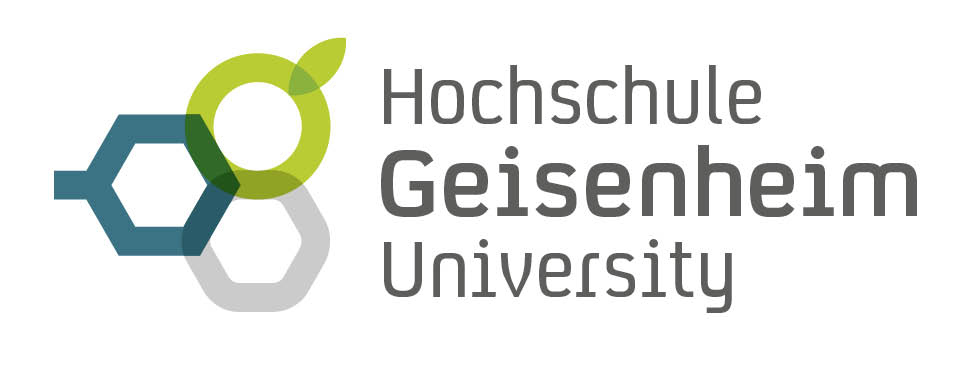 Studiengang LandschaftsarchitekturBerichtsheft VorpraktikumFirma:		Zeitraum:		Vorgelegt von:		Vorgelegt am:		InhaltsverzeichnisHinweise zur Führung des Berichtsheftes	1Der Praktikumsbetrieb	2Pflanze der Woche	5Tagesberichte	7Hinweise zur Führung des BerichtsheftesTages-/WochenberichteMit dem Nachweis dokumentieren Sie, welche Tätigkeiten in welchem Umfang und zu welcher Zeit Sie während Ihres Praktikums ausgeführt haben. Es ist wichtig, dass Sie die Angaben umfassend und wahrheitsgemäß aufschreiben.In der Kopfzeile sind die Kalenderwoche und das Datum von Montag bis Freitag einzutragen.An den vorgegebenen Wochentagen sind die Tätigkeiten, die auf der Baustelle bzw. im Betrieb durchgeführt wurden, aufzuschreiben.Für jeden Tag sind Kurzangaben zum Wetter, zum Boden sowie zu den Materiallieferungen, den Fahrzeug- und Maschinenleistungen, den Geräten und den geleisteten Arbeitsstunden zu machen.Rubrik Baustelle: Um welche Art Baustelle handelt es sich?	
Beispiel: Neubau Privatgarten; Neubau öffentliche Anlage; Dachbegrünung; Pflanzung; Pflege (privat / öffentlich).Rubrik Anzahl AK: Tragen Sie ein, wie viele Arbeitskräfte auf der Baustelle tätig waren.Rubrik Anzahl/Art Maschinen: Tragen Sie ein, wie viele Maschinen und Geräte für die ausgeführten Tätigkeiten genutzt wurden.	
Beispiel: 2x 1,8to Minibagger, 1x 5to Radlader, 1x Vibrationsplatte 200kg, 2x Rasenmäher Ø52cm.Rubrik geplanter Tagesablauf: Welche Tätigkeiten sind für den Tag geplant?
Beispiel: 2000m² Rasen mähen; 200m² pflastern, 50m Kantensteine setzen.Rubrik persönlich ausgeführte Tätigkeiten: Welche der geplanten Tätigkeiten haben Sie selbst ausgeführt oder waren daran beteiligt?	
Beispiel: Ausheben eines Grabens 25m x 0,30m x 0,40m für Kantensteine 20/8/100cm, 10m Kantensteine setzen in Beton C12/15, Rückenstütze für 30m Kantensteine herstellen. Die Tages-Wochenberichte müssen von Ihrem Ausbilder und von Ihnen unterschrieben werden. Fehlen die Unterschriften, können die Berichte nicht anerkannt werden.Bei Urlaub, Krankheit oder Betriebsferien sind entsprechende Eintragungen vorzunehmen.Der Praktikumsbetrieb BetriebseinrichtungenMitarbeiter/innen im BetriebFahrzeuge, Maschinen und Geräte für BautechnikFahrzeuge, Maschinen und Geräte für die Vegetationstechnik und PflegeBetriebliche ArbeitsschwerpunktePflanze der Woche___ Kalenderwoche vom _________ bis __________ Züchtung    Wildpflanze    Heimische Wildpflanze     geschützte Art     Gefährdungsgrad (RL):_____Blütezeit    Geselligkeit: 	 Einzeln      Trupps	 Gruppen     flächig	    großflächigStandortansprüche: 	 vollsonnig	  sonnig       absonnig     halbschattig    schattig	 trocken     mäßig trocken   frisch       feucht     WasserstandorteBodenansprüche:	
Nährstoffbedarf: 	Kalk:  liebend  tolerierend  empfindlich    pH-Wert:  neutral  sauer  alkalisch Aussehen (wahlweise Zeichnung, Katalogbild, Kopie, Foto, gepresste Pflanzenteile, in Worten):Unterschrift Praktikant*in:	_________________________________________	Datum: ___________________Unterschrift Ausbilder*in:	_________________________________________	Datum: ___________________Tagesberichte ____ Kalenderwoche vom _________ bis _________Unterschrift Praktikant*in:	_________________________________________	Datum: ___________________Unterschrift Ausbilder*in:	_________________________________________	Datum: ___________________Name des BetriebesBetriebsgröße insgesamt (m²)Verwaltungs- und Sozialräume (m²)Maschinen- und Geräteräume (m²)Stellflächen für Fahrzeuge und Maschinen, Lagerplätze, Pflanzeneinschlag (m²)Ggf. Pflanzenproduktionsflächen (m²)Arbeitskräfte insgesamtDavon SaisonkräfteDiplom-Ingenieure/Bachelor/MasterMeisterTechniker/AgrarbetriebswirtGärtner, GaLaBauGärtner, andere FachrichtungenAndere Mitarbeiter mit abgeschlossener AusbildungGärtnerische AuszubildendeAnzahlArt, Bezeichnung, Typ/LeistungEinsatzgebieteAnzahlArt, Bezeichnung, Typ/LeistungEinsatzgebieteBotanischer Name (Galtung, Art, Sorte)Botanischer Name (Galtung, Art, Sorte)Deutscher NameFamilie (botanisch / deutsch)Einordnung: z.B. Laubgehölz, Staude usw.Erklärung des ArtnamensHeimatNatürlicher StandortBeobachteter StandortBeobachteter StandortBeobachteter StandortHöhe / BreiteWuchsWuchsBlätter (Stellung, Form, Rand)HerbstfärbungLebensbereichBlütenfarbeBlütenstandFrüchte (Art, Stand)IIIIIIIVVVIVIIVIIIIXXXIXIIVerwendung:Gärtnerische Vermehrung, Pflege, Gefahren, Besonderheiten, Krankheiten, Schädlinge:WetterNieder-schlagin l/m²Höchst-temperaturTiefst-temperaturWetterbeschreibungMontagDienstagMittwochDonnerstagFreitagSamstagSonntagPersönlich ausgeführte Tätigkeiten, Ausfallzeiten usw. unter Beachtung der Fragen: Was? Wann? Wo? Warum? Wie? Womit?Persönlich ausgeführte Tätigkeiten, Ausfallzeiten usw. unter Beachtung der Fragen: Was? Wann? Wo? Warum? Wie? Womit?Persönlich ausgeführte Tätigkeiten, Ausfallzeiten usw. unter Beachtung der Fragen: Was? Wann? Wo? Warum? Wie? Womit?Zugehörige Nr. der Merkmale nach PO, siehe Formblatt BMontagBaustelle:	Ort:Anzahl AK:MontagAnzahl/Art Maschinen:Anzahl/Art Maschinen:Anzahl/Art Maschinen:MontagGeplanter Tagesablauf:Geplanter Tagesablauf:Geplanter Tagesablauf:MontagPersönlich ausgeführte Tätigkeiten:Persönlich ausgeführte Tätigkeiten:Persönlich ausgeführte Tätigkeiten:DienstagBaustelle:	Ort:Anzahl AK:DienstagAnzahl/Art Maschinen:Anzahl/Art Maschinen:Anzahl/Art Maschinen:DienstagGeplanter Tagesablauf:Geplanter Tagesablauf:Geplanter Tagesablauf:DienstagPersönlich ausgeführte Tätigkeiten:Persönlich ausgeführte Tätigkeiten:Persönlich ausgeführte Tätigkeiten:MittwochBaustelle:	Ort:Anzahl AK:MittwochAnzahl/Art Maschinen/Geräte: Anzahl/Art Maschinen/Geräte: Anzahl/Art Maschinen/Geräte: MittwochGeplanter Tagesablauf:Geplanter Tagesablauf:Geplanter Tagesablauf:MittwochPersönlich ausgeführte Tätigkeiten:Persönlich ausgeführte Tätigkeiten:Persönlich ausgeführte Tätigkeiten:DonnerstagBaustelle:	Ort:Anzahl AK:DonnerstagAnzahl/Art Maschinen:Anzahl/Art Maschinen:Anzahl/Art Maschinen:DonnerstagGeplanter Tagesablauf:Geplanter Tagesablauf:Geplanter Tagesablauf:DonnerstagPersönlich ausgeführte Tätigkeiten:Persönlich ausgeführte Tätigkeiten:Persönlich ausgeführte Tätigkeiten:FreitagBaustelle:	Ort:Anzahl AK:FreitagAnzahl/Art Maschinen:Anzahl/Art Maschinen:Anzahl/Art Maschinen:FreitagGeplanter Tagesablauf:Geplanter Tagesablauf:Geplanter Tagesablauf:FreitagPersönlich ausgeführte Tätigkeiten:Persönlich ausgeführte Tätigkeiten:Persönlich ausgeführte Tätigkeiten:SamstagBaustelle:	Ort:Anzahl AK:SamstagAnzahl/Art Maschinen:Anzahl/Art Maschinen:Anzahl/Art Maschinen:SamstagGeplanter Tagesablauf:Geplanter Tagesablauf:Geplanter Tagesablauf:SamstagPersönlich ausgeführte Tätigkeiten:Persönlich ausgeführte Tätigkeiten:Persönlich ausgeführte Tätigkeiten: